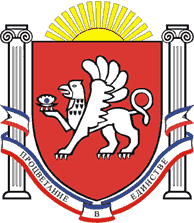 РЕСПУБЛИКА    КРЫМРАЗДОЛЬНЕНСКИЙ  РАЙОНАДМИНИСТРАЦИЯ   КОВЫЛЬНОВСКОГО  СЕЛЬСКОГО ПОСЕЛЕНИЯПОСТАНОВЛЕНИЕ17 мая  2021г.                  	        с. Ковыльное                                        № 147       О внесении изменений в постановление Администрации Ковыльновского сельского поселения от 18.06.2019 № 181 «Об утверждении административного регламента  по предоставлению муниципальной услуги «Предоставление муниципального имущества в концессию»В соответствии Федеральным законом от 06.10.2003 года № 131-ФЗ «Об общих принципах организации местного самоуправления в Российской Федерации», Федеральным законом от 27.07.2010 года № 210-ФЗ «Об организации предоставления государственных и муниципальных услуг», Федеральным законом от 19.07.2018 года № 204-ФЗ «О внесении изменений в Федеральный закон «Об организации предоставления государственных и муниципальных услуг» в части установления дополнительных гарантий граждан при получении государственных и муниципальных услуг», Федеральным законом от 30.12.2020 года № 509-ФЗ «О внесении изменений в отдельные законодательные акты Российской Федерации», Уставом муниципального образования Ковыльновское сельское поселение Раздольненского района Республики Крым, принимая во внимание заключение прокуратуры Раздольненского района  от 22.04.2021 № Исорг-1268-21/2710ПОСТАНОВЛЯЮ:1. Внести в постановление Администрации Ковыльновского сельского поселения от 18.06.2019 № 181 «Об утверждении административного регламента  по предоставлению муниципальной услуги «Предоставление муниципального имущества в концессию» следующие изменения:1.1. в приложении к постановлению пункт 2.6 раздела 2 дополнить подпунктом 5)  следующего содержания:«5) требовать от заявителя (представителя заявителя) предоставления на бумажном носителе документов и информации, электронные образы которых ранее были заверены в соответствии с пунктом 7.2 части 1 статьи 16 Федерального закона от 27.07.2010 года № 210-ФЗ «Об организации предоставления государственных и муниципальных услуг», за исключением случаев, если нанесение отметок на такие документы либо их изъятие является необходимым условием предоставления муниципальной услуги, и иных случаев, установленных федеральными законами.».  2. Обнародовать настоящее постановление       на информационных стендах населенных пунктов Ковыльновского сельского поселения и  на официальном сайте Администрации Ковыльновского сельского поселения в сети Интернет http://kovilnovskoe-sp.ru/.3. Настоящее постановление вступает в силу с момента официального обнародования. 4. Контроль за исполнением постановления оставляю за собой.   Председатель Ковыльновского	сельского совета - глава Администрации 	Ковыльновского сельского поселения				     Ю.Н. Михайленко